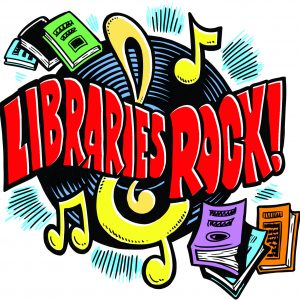 ALMONT DISTRICT LIBRARY SUMMER READING PROGRAMAll performances require pre-registration which opens on Wednesday, June 20th @ 10am in person or 12pm by phone.2018 SRP Performances Are On WednesdaysJuly 11 	The Music Lady		11am & 1pmJuly 18		Cameron Zvara		11am & 1pmJuly 25		The Storytellers		11am & 1pmAugust 1	Joel Tacy			11am & 1pmAugust 8	Science Alive!			11am ,12:30& 2pmThe Music LadyMusic is in the Air Libraries Rock! Professional musician Beverly Meyer’s interactive show with movement and music, as well as hands-on instrument play!Cameron ZvaraComedy &  Magic: Cameron’s show is JAM PACKED with magic, comedy, juggling and tons of audience participation!The StorytellersRhythm, Rhyme, Reading Time: Features musical selections, hands-on fun with musical instruments from around the world, a short interactive poem and a hilarious musical skit! A wonderful chance for everyone to get up and move!Joel TacyPage Rocker Magical Comedy Show: Strum, drum, rock & roll with Punk Rock Joel featuring magical & musical surprises, wacky stunts, and lots of audience participation.Science Alive-Live Animal PresentationsA biologist and a collection of exotic critters invade the library attracting curious kids of all ages! Hands-on contact with parrots, turtles, snakes or maybe a chinchilla is sure to stimulate further learning.